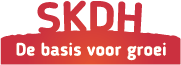 VERKLARING INZET VOOR CRUCIAAL BEROEP/VITALE SECTORDe ondergetekende, ………………………………………………………………………………….. (naam ondergetekende)ten deze handelend als rechtsgeldig vertegenwoordiger van ……………………………………………………………………………………………………..…(naam bedrijf/organisatie opdrachtgever), welk bedrijf/organisatie in het kader van het coronavirus wordt aangemerkt als actief in een cruciaal beroep of vitale sector, namelijk ……………………………………………………………………… (concrete aanduiding cruciaal beroep of vitale sector),verklaart hiermee dat de volgende persoon/personen…………………………………………………………………………………………………………………………………………………………………………………………………………….……., (naam betrokken medewerker(s) van leverancier)werkzaam in dienst van onze leverancier ……………….………………………………….………. (naam leverancier), gevestigd te …………………………………..……………. (adres leverancier),door ons uitdrukkelijk is/zijn verzocht en uitgenodigd om werkzaamheden uit te voeren die noodzakelijk zijn om de continuïteit van onze bedrijfsvoering te waarborgen en daarmee ons de mogelijkheid te bieden om onze verantwoordelijkheid in het kader van bedrijf/organisatie in een cruciaal beroep of vitale sector te kunnen waarmaken.Voor controle van de juistheid van deze verklaring kan rechtstreeks contact met mij worden opgenomen op telefoonnummer ……………………………………………………. (vermelding rechtstreeks telefoonnummer ondergetekende).Aldus naar waarheid opgemaakt en ondertekend te …………………………………………(plaats) op …………………………. (datum).…………………………………………………………………………………………………………(handtekening en vermelding van naam vertegenwoordiger van bedrijf/organisatie functie vertegenwoordigernaam en adres en overige contactgegevens bedrijf/organisatie opdrachtgever)Hierna in te vullen door ouder:Ik verklaar akkoord te gaan dat, indien SKDH het nodig acht dat mijn kind/ kinderen op een andere (stam)groep en/of een andere locatie kan worden geplaatst gedurende deze uitzonderingssituatie. SKDH zal mij daarover informeren via een nog te bepalen communicatiekanaal.Ik zal mij aan de richtlijnen houden die door de Rijksoverheid, RIVM, GGD, en SKDH zijn opgesteld. Indien mijn kind last heeft van verkoudheids- of andere milde luchtwegklachten, zal ik hem/ haar binnen een uur komen ophalen dan wel laten ophalen, de naam van deze persoon geef ik per mail door op plaatsing@skdh.nl. Ik ben ten alle tijden te bereiken op het volgende telefoonnummer(s):……………………………………………………… of        ……………………………………………………… (naam en relatie eventueel ander contactpersoon).Datum:Handtekening ouder:……………………………..